OPĆINSKI NAČELNIKKLASA: 400-03/23-01/05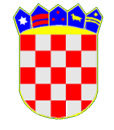 URBROJ: 2178-28-01-23-2Gornja Vrba, 15.11.2023. godine Temeljem odredbe članka 11. Zakona o pravu na pristup informacijama („Narodne novine“ broj 25/13 i 85/15), članka 45. Statuta Općine Gornja Vrba („Službeni vjesnik Brodsko-posavske županije br. 1/18“) i odredbi Kodeksa savjetovanja sa zainteresiranom javnošću u postupcima donošenja zakona, drugih propisa i akata („Narodne novine“ broj 140/09), upućuje se:                                JAVNI POZIV za savjetovanje sa zainteresiranom                                                   javnošću u postupku donošenja:                  Prijedlog Proračuna Općine Gornja Vrba za 2024.godinu sa projekcijama                                                          za 2025-2026.godinu       Općina Gornja Vrba stavlja materijal na javnu raspravu, nakon čega će uslijediti donošenje konačnog teksta. Ovim putem pozivamo sve zainteresirane pojedince i udruge da temeljem popunjavanja obrasca dostave svoje prijedloge i sugestije na predloženi pravilnik.Svi prijedlozi, primjedbe i komentari dostavljaju se samo i isključivo u pisanom obliku na popunjenom propisanom obrascu na e-mail adresu: opcina@gornja-vrba.hr zaključno do 14.12.2023. godine.	Svi u roku pristigli prijedlozi razmotrit će se, a oni prihvaćeni, ukomponirati u konačni prijedlog Odluke koji će se proslijediti Općinskom vijeću Općine Gornja Vrba na donošenje.		   					          Općinski načelnik:								Ivan Vuleta, dipl. ing.